ЗадачиУпражнять детей в умении   выполнять разные виды прыжков: перепрыгивать через песочные валики разной высоты (25, 30, 40 см); допрыгивать до предмета с  места и с разбега; прыгать через короткую и длинную скакалки (видео).Развивать функцию равновесия в ходьбе по бровкам, разновысотным пенькам, бревнуУпражнения с обручами:  прокатывание разными способами, вращения. Игры в бильбоке: ловушка в правой руке, подбросить шарик левой рукой и наоборот; шарик на шнуре — подбросить одной рукой и этой же рукой поймать. Выполнять подобные действия   с   малым мячом без ловушкиБильбоке из пластиковой бутылкиДостоинством игрушки из вторичного материала является не только экономия бюджета, но и возможность применения творческого подхода и фантазии во время работы.Необходимые материалы:пластиковая бутылка;ножницы;пластмассовое яйцо от киндер сюрприза;шнурок;шило (толстая игла или спица);самоклеящаяся цветная бумага.Ход работыПроцесс работы по изготовлению игрушки не займет много времени. Вы можете сделать все основные заготовки и детали, а процесс декорирования поручить детям. Ребенок будет с большим интересом играть именно с той игрушкой, для создания которой он применил свои таланты.Подготовьте бутылку: промойте изнутри, удалите сверху этикетки и остатки фабричного клея.В крышечке раскаленным шилом сделайте сквозное отверстие. Вставьте конец нитки и завяжите несколько узелков. Следите за тем, чтобы узелки были по размеру больше, чем проделанное отверстие, иначе во время игры нитка может выскочить.В одной части футляра от киндера проделайте аналогичное отверстие и проденьте второй конец нити. Завяжите крепкий узелок.Закрутите крышку на горлышко бутылки.Чтобы во время игры исключить возможность пораниться об острый край обрезанной бутылки, обклейте его скотчем или самоклеящейся бумагой. Можно также подержать несколько секунд над огнем – острые края расплавятся и не будут представлять опасности.Дальнейшее украшение игрушки зависит от вашей фантазии и детских предпочтений. На фото представлены некоторые варианты декорирования бильбоке.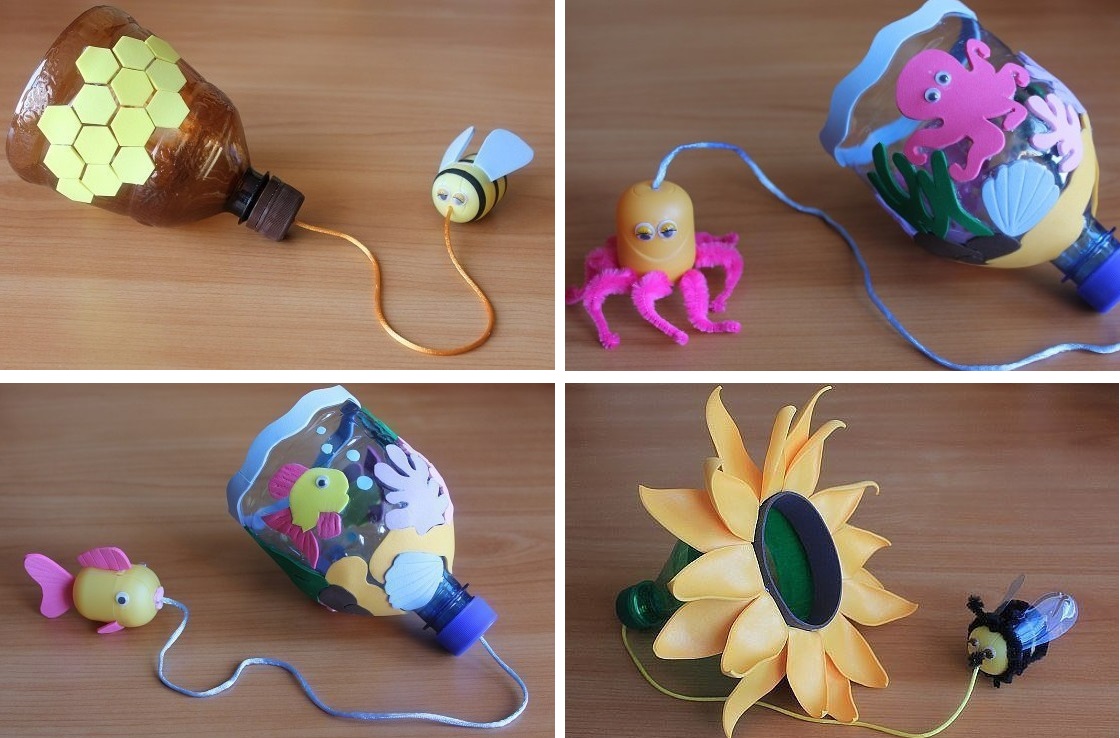 Если из киндера сделать пчелку либо бабочку, то и обрезанную бутылку можно украсить медовыми сотами либо вырезанными цветочкамиУпражнения для стоп (видео)